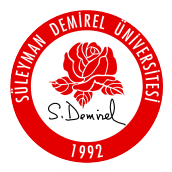 T.C.SÜLEYMAN DEMİREL ÜNİVERSİTESİYENİLİKÇİ TEKNOLOJİLER UYGULAMA VE ARAŞTIRMA MERKEZİ (YETEM)-Sarf Malzeme Talep Formu-T.C.SÜLEYMAN DEMİREL ÜNİVERSİTESİYENİLİKÇİ TEKNOLOJİLER UYGULAMA VE ARAŞTIRMA MERKEZİ (YETEM)-Sarf Malzeme Talep Formu-T.C.SÜLEYMAN DEMİREL ÜNİVERSİTESİYENİLİKÇİ TEKNOLOJİLER UYGULAMA VE ARAŞTIRMA MERKEZİ (YETEM)-Sarf Malzeme Talep Formu-T.C.SÜLEYMAN DEMİREL ÜNİVERSİTESİYENİLİKÇİ TEKNOLOJİLER UYGULAMA VE ARAŞTIRMA MERKEZİ (YETEM)-Sarf Malzeme Talep Formu-T.C.SÜLEYMAN DEMİREL ÜNİVERSİTESİYENİLİKÇİ TEKNOLOJİLER UYGULAMA VE ARAŞTIRMA MERKEZİ (YETEM)-Sarf Malzeme Talep Formu-T.C.SÜLEYMAN DEMİREL ÜNİVERSİTESİYENİLİKÇİ TEKNOLOJİLER UYGULAMA VE ARAŞTIRMA MERKEZİ (YETEM)-Sarf Malzeme Talep Formu-T.C.SÜLEYMAN DEMİREL ÜNİVERSİTESİYENİLİKÇİ TEKNOLOJİLER UYGULAMA VE ARAŞTIRMA MERKEZİ (YETEM)-Sarf Malzeme Talep Formu-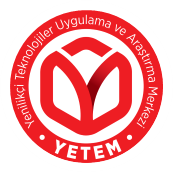 Form no:Form no:Y-0002Y-0002Birim:Birim:Hazırlayan:Hazırlayan:Tarih:Tarih:Tarih:NoMalzeme adıMalzeme adıMalzeme adıMiktar Miktar Yaklaşık birim fiyat (a) Yaklaşık birim fiyat (a) Tutar Tutar Tutar Tutar Tutar 12345678910111213141516TOPLAM(a)Fiyatlara KDV dahil değildir.Fiyatlara KDV dahil değildir.Fiyatlara KDV dahil değildir.Fiyatlara KDV dahil değildir.Fiyatlara KDV dahil değildir.Fiyatlara KDV dahil değildir.Fiyatlara KDV dahil değildir.Fiyatlara KDV dahil değildir.Fiyatlara KDV dahil değildir.Fiyatlara KDV dahil değildir.Fiyatlara KDV dahil değildir.Fiyatlara KDV dahil değildir.Fiyatlara ilişkin firmalardan alınan fiyat teklifleri ekte sunulmuştur.Fiyatlara ilişkin firmalardan alınan fiyat teklifleri ekte sunulmuştur.Fiyatlara ilişkin firmalardan alınan fiyat teklifleri ekte sunulmuştur.Fiyatlara ilişkin firmalardan alınan fiyat teklifleri ekte sunulmuştur.Fiyatlara ilişkin firmalardan alınan fiyat teklifleri ekte sunulmuştur.Fiyatlara ilişkin firmalardan alınan fiyat teklifleri ekte sunulmuştur.Fiyatlara ilişkin firmalardan alınan fiyat teklifleri ekte sunulmuştur.Fiyatlara ilişkin firmalardan alınan fiyat teklifleri ekte sunulmuştur.Fiyatlara ilişkin firmalardan alınan fiyat teklifleri ekte sunulmuştur.Fiyatlara ilişkin firmalardan alınan fiyat teklifleri ekte sunulmuştur.Fiyatlara ilişkin firmalardan alınan fiyat teklifleri ekte sunulmuştur.Fiyatlara ilişkin firmalardan alınan fiyat teklifleri ekte sunulmuştur.